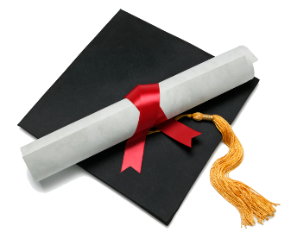        Π ρ ό σ κ λ η σ ηΣας προσκαλούμε στην 33η τελετή καθομολόγησης νέων πτυχιούχων του Τμήματος Λογιστικής και Χρηματοοικονομικής του Τ.Ε.Ι. Δυτικής Ελλάδας που θα πραγματοποιηθεί στο κεντρικό Αμφιθέατρο  (Ι. Π. Μεσολογγίου) τις ημέρες:ΤΕΤΑΡΤΗ 18-01-2017  (12:00 μ.μ.) ΠΕΜΠΤΗ 19-01-2017  (12:00 μ.μ.)ΠΑΡΑΣΚΕΥΗ 20-01-2017  (12:00 μ.μ.)Ο Πρόεδρος του Τ.Ε.Ι.           	             Ο Πρόεδρος του ΤμήματοςΚαθ. Τριανταφύλλου Βασίλειος    	         Αν. Καθ.  Καφούσιας Διονύσης               Π ρ ό σ κ λ η σ η 	Σας προσκαλούμε στην 33η τελετή καθομολόγησης νέων πτυχιούχων του Τμήματος Λογιστικής και Χρηματοοικονομικής του Τ.Ε.Ι. Δυτικής Ελλάδας που θα πραγματοποιηθεί στο κεντρικό Αμφιθέατρο (Ι. Π. Μεσολογγίου) τις ημέρες:ΤΕΤΑΡΤΗ 18-01-2017  (12:00 μ.μ.) ΠΕΜΠΤΗ 19-01-2017  (12:00 μ.μ.)ΠΑΡΑΣΚΕΥΗ 20-01-2017  (12:00 μ.μ.)Ο Πρόεδρος του Τ.Ε.Ι.           	              Ο Πρόεδρος του ΤμήματοςΚαθ. Τριανταφύλλου Βασίλειος    	           Αν. Καθ.  Καφούσιας Διονύσης